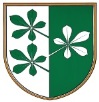 OBČINA KIDRIČEVOOBČINSKI SVETŠtev. 032-1/2018 Z A P I S N I K 5. redne seje občinskega sveta Občine Kidričevo, ki je bila, dne 13.6.2019 ob 17. uri v sejni sobi Občine Kidričevo. Prisotni: župan; Anton Leskovar; člani občinskega sveta; Romana Bosak, Anton Drevenšek, Milan Fideršek, Anton Frangež, Zdenka Holc, Boris Kmetec, Slavko Krajnc, Srečko Lah, Stanislav Lampič, Danilo Lendero, Valerija Medved, Silva Orovič Serdinšek, Petra Potrč, Bogdan Potočnik,  Marjan Petek, Anja Rajher; občinska uprava; Damjan Napast, Zdenka Frank, Vabljeni: Robert Brkič, Skupna občinska uprava občina Sp. Podravje 	   Mojca Zemljarič, novinarkaSejo je vodil gospod župan Anton Leskovar. Ugotovil je, da je na seji prisotnih 17 članov občinskega sveta. Gospod župan je dal v razpravo zapisnik 4. redne seje občinskega sveta.O zapisniku 4. redne seje občinskega sveta ni bilo razprave. SKLEP: Občinski svet občine Kidričevo potrjuje zapisnik 4. redne seje občinskega sveta. Sklep je bil soglasno sprejet. Glasovalo je 17 članov občinskega sveta, kolikor jih je bilo na seji prisotnih. Gospod župan je dal v razpravo zapisnik 1. izredne seje občinskega sveta. O zapisniku 1. izredne seje občinskega sveta ni bilo razprave. SKLEP: Občinski svet občine Kidričevo potrjuje zapisnik 1. izredne seje občinskega sveta. Sklep je bil soglasno sprejet. Glasovalo je 17 članov občinskega sveta, kolikor jih je bilo na seji prisotnih. Gospod župan je dal v razpravo predlog dnevnega reda, katerega so člani občinskega sveta prejeli z vabilom.Gospod župan je posebej opozoril na predlagano 2. točko predloga dnevnega reda, za katero se predlaga skrajšani postopek. O predlogu dnevnega reda ni bilo razprave. Dnevni red:Ocena izvajana Občinskega programa varnosti Občine Kidričevo v letu 2018Odlok o dopolnitvi Odloka o območjih obveznega soglasja za spreminjanje meje parcele na območju občine Kidričevo, skrajšani postopekSoglasje k sistemizaciji delovnih mest v enoti vrtca pri Osnovni šoli CirkovceSoglasje k sistemizaciji delovnih mest v poslovni enoti vrtca pri Osnovni šoli KidričevoSoglasje k poslovnemu času vrtca pri Osnovni šoli CirkovceSoglasje k poslovnemu času vrtca pri Osnovni šoli KidričevoSklep o oddaji nepremičnine, parc. št. 219 k.o. Starošince v najemSklep o prodaji nepremičnin, parc. št. 331/2 in 333/226 obe v k.o. Apače Sklep o imenovanju odgovorne urednice javnega glasila Ravno polje Vprašanja in pobudeDnevni red je bil soglasno sprejet. Glasovalo je 17 članov občinskega sveta, kolikor jih je bilo na seji prisotnih. Ad. 1Obrazložitev Ocena izvajana Občinskega programa varnosti Občine Kidričevo v letu 2018 je podal gospod Robert Brkič. Poročilo so člani prejeli z vabilom. Povedal je, da občinsko redarstvo izvaja predvsem preventivne ukrepe. Vključujejo se tudi v preventivne akcije. V poročilu so navedeni ukrepi, ki so jih izvedli na območju občine Kidričevo v letu 2018. Gospod župan je dal oceno programa varnosti v razpravo.V razpravi so sodelovali gospod župan, gospod Stanislav Lampič, gospa Silva Orovič Serdinšek, gospod Marjan Petek, gospod Robert Brkič, gospod Milan Fideršek, gospa Valerija Medved Razpravljavci so postavljali vprašanja na katero je podla odgovore gospod Brkič, pripomb na samo oceno izvajanja Občinskega programa varnosti Občine Kidričevo v letu 2018 pa niso imeli. Gospod župan je zaključil razpravo in predlagal, da se sprejme predlagani predlog sklepa, katerega so člani občinskega sveta prejeli z gradivom. SKLEP: Občinski svet občine Kidričevo sprejme Sklep o potrditvi oceno izvajanja Občinskega programa varnosti Občine Kidričevo v letu 2018.Sklep je priloga in sestavni del tega sklepa.Sklep je bil soglasno sprejet. Glasovalo je 17 članov občinskega sveta, kolikor jih je bilo na seji.  Ad. 2Obrazložitev Odloka o dopolnitvi Odloka o območjih obveznega soglasja za spreminjanje meje parcele na območju občine Kidričevo, je podal gospod Damjan Napast, direktor občinske uprave. Po sprejemu odloka, smo dobili navodila  ministrstva, da je potrebno dodati grafično podlago. To s spremembo tega odloka sedaj dopolnjujemo. Gospod Marjan Petek predsednik odbora za gospodarjenje s premoženjem, je podal obrazložitev odbora. Odbor za gospodarjenje s premoženjem je o predlogu odloka razpravljal in predlaga občinskemu svetu, da ga po skrajšanem postopku sprejme. Gospod župan je dal predlog odloka v razpravo. O predlogu odloka ni bilo razprave. Gospod župan je predlagal, da se predlagani predlog odloka sprejme. SKLEP: Občinski svet Občine Kidričevo sprejme Odlok o dopolnitvi Odlok o območjih obveznega soglasja za spreminjanje meje parcele na območju občine Kidričevo. Odlok je priloga in sestavni del tega sklepa. Sklep je bil soglasno sprejet. Glasovalo je 17 članov občinskega sveta, kolikor jih je bilo na seji.  Ad. 3Obrazložitev predlog sistemizacije delovnih mest v enoti vrtca pri Osnovni šoli Cirkovce, je podal gospod Bogdan Potočnik, predsednik odbora za družbene dejavnosti. Odbor je obravnaval predlog sistemizacije delovnih mest in ugotovil, da pri delovnem mestu pomočnice vzgojiteljice šola ni upoštevala v celoti normativov in standardov. Odbor zato predlagal, da se namesto 5,50 delovnega mesta pomočnice vzgojiteljice potrdi 5,30 delovnega mesta. Pri vseh ostalih delovnih mestih je šola upoštevala normative in standarde.Gospod župan je dal predlog sistemizacije v razpravo.V razpravi so sodelovali gospod Slavko Krajnc, gospod župan, gospod Bogdan PotočnikGospod Krajnc je imel vprašanje, na katero sta odgovorila gospod župan in gospod Potočnik.Gospod župan je zaključil razpravo in predlagal, da se poda soglasje k sistemizaciji delovnih mest v enoti vrtca pri Osnovni šoli Cirkovce, kot je predlagal odbor za družbene dejavnosti. SKLEP: Občinski svet občine Kidričevo sprejme Sklep o podaji soglasja k sistemizaciji delovnih mest v enoti vrtca Osnovne šole Cirkovce. Sklep je priloga in sestavni del tega sklepa. Sklep je bil soglasno sprejet. Glasovalo je 17 članov občinskega sveta, kolikor jih je bilo na seji.  Ad. 4Obrazložitev predloga sistemizacije delovnih mest v Poslovni enoti vrtca pri Osnovni šoli Kidričevo, je podal gospod Bogdan Potočnik, predsednik odbora za družbene dejavnosti. Podobna ugotovitev, kot  je bila pri predlogu Osnovne šole Cirkovce, je sedaj tudi pri predlogu sistemizacije v Osnovni šoli Kidričevo. Pri pripravi le te smo sodelovali tudi z ravnateljico in prišli do ugotovitve, da je potreba pomočnice vzgojiteljice 11,60 delovnega mesta. Odbor za družbene dejavnosti tako predlaga občinskemu svetu, da se sprejme sistemizacijo, kot jo je podala šola s tem, da se pri delovnem mestu pomočnica vzgojiteljice upošteva 11,60 delovnega mesta.  Gospod župan je dal predlog sistemizacije v razpravo. O predlogu sistemizacije ni bilo razprave. Gospod župan je predlagal, da se poda soglasje k sistemizaciji, kot predlaga odbor za družbene dejavnosti. SKLEP: Občinski svet občine Kidričevo sprejme Sklep o podaji soglasja k sistemizaciji delovnih mest v Poslovni enoti vrtca Osnovne šole Kidričevo. Sklep je priloga in sestavni del tega sklepa. Sklep je bil soglasno sprejet. Glasovalo je 17 članov občinskega sveta, kolikor jih je bilo na seji.  Ad. 5Obrazložitev soglasja k poslovnemu času vrtca pri Osnovni šoli Cirkovce, je podal gospod Bogdan Potočnik, predsednik odbora za družbene dejavnosti. Dobili smo predlog osnovne šole Cirkovce za potrditev poslovnega časa. Predlog je bil tak tudi v preteklih letih. Najmanjše število otrok, ko je šola dolžna odpreti vrtca pa sta dva otroka. Gospod župan je dal predlog poslovnega časa v razpravo. O predlogu ni bilo razprave. Gospod župan je predlagal, da se predlagani predlog sklepa sprejme. SKLEP: Občinski svet občine Kidričevo podaja soglasje k poslovnemu času Vrtca Cirkovce, in sicer, da je v šolskem letu 2019/2020 poslovni čas vrtca od ponedeljka do petka od 5,30 do 16. ure, ob sobotah, nedeljah in praznikih bo vrtec zaprt. Najmanjše število otrok, ko je vrtec dolžan začeti oziroma končati poslovni čas vrtca je 2 otroka. Sklep je bil soglasno sprejet. Glasovalo je 17 članov občinskega sveta, kolikor jih je bilo na seji.  Ad. 6Obrazložitev predolga sklepa o podaji soglasja k poslovnemu času vrtca pri Osnovni šoli Kidričevo, je podal gospod Bogdan Potočnik, predsednik odbora za družbene dejavnosti. Tudi Osnovna šola Kidričevo je podala predlog za podajo soglasje k poslovnemu času vrtca, ki je enak, kot je bil v preteklem letu. Tukaj predlagamo, da je najmanjše število otrok tri. Gospod župan je dal predlog poslovnega časa vrtca v razpravo. O predlogu ni bilo razprave. Gospod župan je predlagal, da se predlagani predlog sklepa sprejme. RazpravaSKLEP: Občinski svet občine Kidričevo podaja soglasje k poslovnemu času Vrtca Kidričevo, in sicer, da je v šolskem letu 2019/2020 poslovni čas vrtca od ponedeljka do petka od 5,30 do 16. ure, ob sobotah, nedeljah in praznikih bo vrtec zaprt. Najmanjše število otrok, ko je vrtec dolžan začeti oziroma končati poslovni čas vrtca je 3 otroki. Sklep je bil soglasno sprejet. Glasovalo je 17 članov občinskega sveta, kolikor jih je bilo na seji.  Ad. 7Obrazložitev predloga o oddani nepremičnine, parc. št. 219 k.o. Starošince v najem, je podal gospod Marjan Petek, predsednik odbora za gospodarjenje s premoženjem. Odbor predlaga, da se nepremičnina, katera je v naravi Muzej podeželja v Starošincah odda v najem Turističnemu društvu občine Kidričevo, za obdobje 5 let.   Gospod župan je dal predlog v razpravo. V razpravi je sodeloval gospod Slavko Krajnc, katerega je zanimalo, ali s tem Turistično društvo občine Kidričevo prevzema tudi investicijsko vzdrževanje objekta in kam bodo šla sredstva od trženja.Gospod župan je povedal, da investicijska vzdrževanja bodo še vedno breme občine, če pa bo društvo zaslužilo kak evro, mu to ostane. Gospod župan je zaključil razpravo in predlagal, da se predlagani predlog sklepa sprejme. SKLEP: Občinski svet občine Kidričevo sprejme, da Občina Kidričevo odda Turističnemu društvu Občine Kidričevo, Ulica Borisa Kraigherja 25, 2325 Kidričevo, v najem svojo nepremičnino parc. št. 219, k.o. (431) Starošince, v površini 2559 m2, za določen čas 5 let, in sicer na podlagi neposredne pogodbe za mesečno najemnino v višini 1,00 EUR, kar znese na leto 12,00 EUR.Sklep je bil soglasno sprejet. Glasovalo je 17 članov občinskega sveta, kolikor jih je bilo na seji.  Ad. 8Obrazložitev predloga sklepa o prodaji nepremičnin, parc. št. 331/2 in 333/226 obe v k.o. Apače, je podal gospod Damjan Napast. Gre za zemljišča, katera smo poskušali prodati že nekajkrat. Nepremičnini znižujemo ceno, saj je zgodovina prodaje že dolga in zemljišče po prejšnji ceni ne moremo prodati. Gre za zemljišče bivše gramoznice, kot drugo pa je dejstvo, da je zemljišče v obrni ceno, katerim pa cena pada. Obrazložitev predloga sklepa odbora za gospodarjenje s premoženjem je podal gospod Marjan Petek, predsednik odbora. Odbor predlaga, da se zemljišči po predlagani nižji ceni prodata. Gospod župan je dal predlog sklepa v razpravo. V razpravi so sodelovali gospod Stanislav Lampič, ki je podal vprašanje, na katero je odgovoril gospod župan.Gospod župan je zaključil razpravo in predlagal, da se predlagani predlog sklepa sprejme. SKLEP: Občinski svet občine Kidričevo sprejme, da Občina Kidričevo proda nepremičnini parc. št. 331/2, k.o. (424) Apače, zemljišče v izmeri 1733 m2 in parc. št. 333/226, k.o. (424) Apače, zemljišče v izmeri 1323 m2, obe do 1/1 do celote, in sicer na podlagi metode javnega zbiranja ponudb za izhodiščno vrednost, ki je določena na podlagi cenitve, to je 69.065,60 EUR (brez DDV oz. davka na promet nepremičnin) oz. 22,60 EUR/m2 (brez DDV oz. davka na promet nepremičnin).Kupec bo kupnino poravnal v roku 8 dni od izstavitve računa na TRR Občine Kidričevo. Sklep je bil soglasno sprejet. Glasovalo je 17 članov občinskega sveta, kolikor jih je bilo na seji. Ad. 9Obrazložitev predloga sklepa za imenovanje odgovorne urednice javnega glasila Ravno polje, je podal gospod Milan Fideršek, predsednik komisije za mandatna vprašanja, volitve in imenovanja. Komisija predlaga, da se gospa Mojca Muršec imenuje  za odgovorno urednico javnega glasila Ravno polje. Soglasje pa je podal tudi uredniški odbor. Gospod župan je dal predlog v razpravo. V razpravi so sodelovali gospa Romana Bosak, gospod Milan Fideršek in gospod župan. Gospa Romana Bosak, je podala predlog, da se pristopi k pripravi novega odloka, saj je ta iz leta 2003, med pogoje za imenovanje odgovornega urednika, pa se doda, da ima odgovorna urednica izkušnje tudi v grafičnem oblikovanju. Same dela na področju grafičnega oblikovanja zato meni, da naš časopis ni privlačen. Gospod župan je predlagal gospe Bosak, da pripravi predlog odloka, in pripravi vzorec kakšne strani grafične podobe časopisa. Gospod župan je zaključil razpravo in predlagal, da se za odgovorno urednico javnega glasila Ravno polje imenuje gospa Mojca Muršec.SKLEP: Občinski svet Občine Kidričevo imenuje za odgovorno urednico javnega glasila Ravno polje, gospo Mojco Muršec, stanujočo Kidričevo, Ul. Borisa Kraigherja 10, 2325 Kidričevo. Sklep je bil soglasno sprejet. Glasovalo je 17 članov občinskega sveta, kolikor jih je bilo na seji.  Ad. 10Gospod župan je povedal, da bo naslednja seja občinskega sveta 11.7.2019. Člane občinskega sveta je povabil na osrednjo prireditev ob občinskem prazniku, ki bo 23.6.2019. Za vsakega člana imamo rezervirana dva sedeža v parterju dvorane. Gospod Damjan Napast, je podal poročilo o projektih.Gospod Stanislav Lampič je podal pobudo, da se  modernizira – asfaltira cesta v Njivercah ob železnici, katera je še makedamska. Lasniki so cesto že dali v javno dobro, gre za modernizacijo ceste v dolžini  200 m. Gospod župan je povedal, da so krajevni odbori podali predloge modernizacije cest. Odbor za gospodarsko infrastrukturo bo naredil vrsti red modernizacije cest,  glede na finančna sredstva. Delalo se bo celotni občini. Seja je bila zaključena ob 18 uri.Zdenka Frank;							Anton Leskovar;zapisnik sestavila						župan								Občine Kidričevo